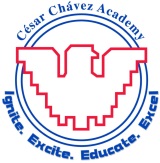 Cesar Chavez Academy East 2014-15Scantron Data ReviewTeacher ________________________Subject ________________________CCSS CodeCCSS DescriptionScantronFall 2014ScantronWinter 2014Scantron Spring 2015EXAMPLE8. The learner will identify the meaning of a fifth grade vocabulary word presented in isolation.35%54%58%